Umhverfisnefndarfundur 26. apríl 2017Mætt voru: Eiríkur, Fylkir Leó, Lóa Arianna, Brynja María, Hafdís Ósk, Natalía Perla, Einar Ási, Ólafur Frímann, Valgarður Orri og Sara Margrét (leikskólakennari).Börnin undirbjuggu vettvangsferð í Grunnafjörð. Grunnafjörður var fyrir valinu vegna þess að hann er friðlýst landsvæði síðan 1994. Tilgangurinn með friðlýsingunni var að vernda landslag og lífríki fjarðarins, sérstaklega fuglalífið sem er fjölbreytt. Hér á eftir kemur fram hvað börnin töldu sig þurfa að hafa með í fjöruna. Börnin töluðu fyrst um hvað gæti leynst í fjörunni. Þau nefndu meðal annars krabba, skeljar, glersteina, steina, kuðunga, sand og sjó.Börnin vildu taka með sér nesti til dæmis heitt kakó og eitthvað að borða.Börnin vildu taka með box, fötur, skóflur og stækkunargler. Hugmyndir barnanna voru nýttar til þess að undirbúa ferðina sem farin var daginn eftir. Þann 27. apríl var farið í Grunnafjörð. Farið var með rútu frá leikskólanum í Heiðarskóla að sækja börnin í 1. bekk sem komu með í ferðina. Rútan fór með hópinn að bænum Súlunesi þaðan sem gengið var niður í fjöru. Þegar komið var í fjöruna fóru börnin strax að kanna umhverfið og vaða í sjónum. Eftir ferðina töluðu börnin um að ferðin hafi verið skemmtileg. Þeim fannst gaman að finna alls konar hluti, fjúka, vaða í sjónum þótt það væri kalt að blotna, borða nesti, tína skeljar og alls konar fallegt með vinum, detta í sjóinn og finna bragðið af sjónum sem var ekki gott. Börnin tóku með sér skeljar, krabba, þörunga og annað sem þau fundu til þess að rannsaka enn frekar þegar komið var aftur í leikskólann. 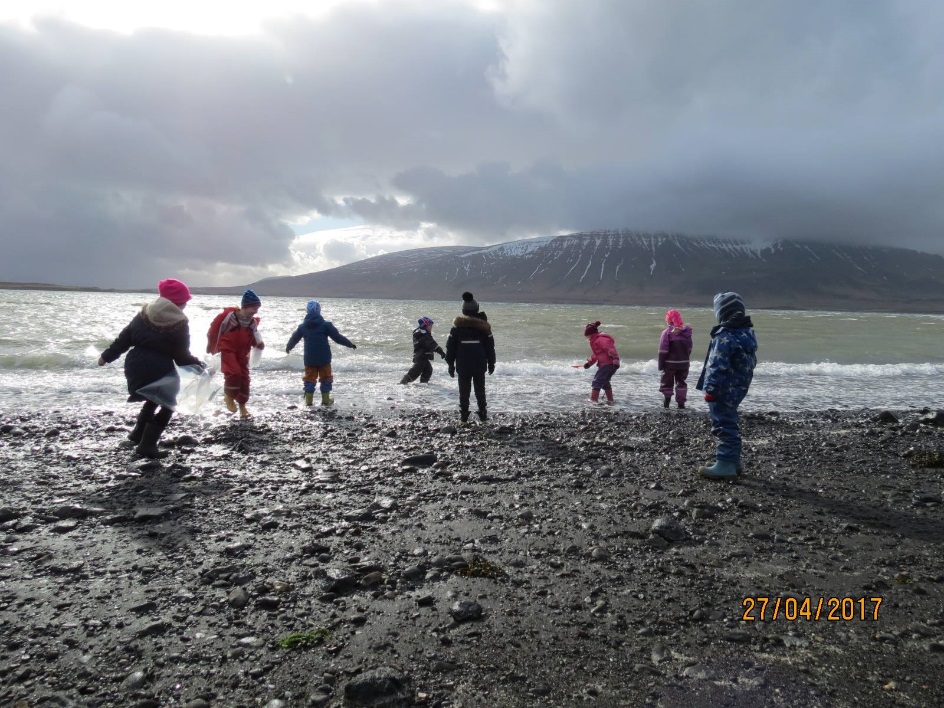 